Jackpot Derby & Christmas Party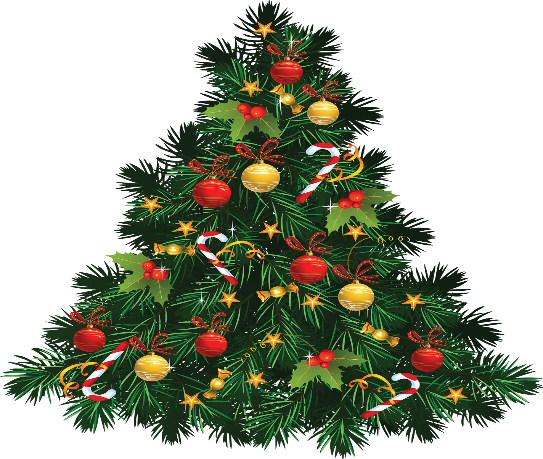 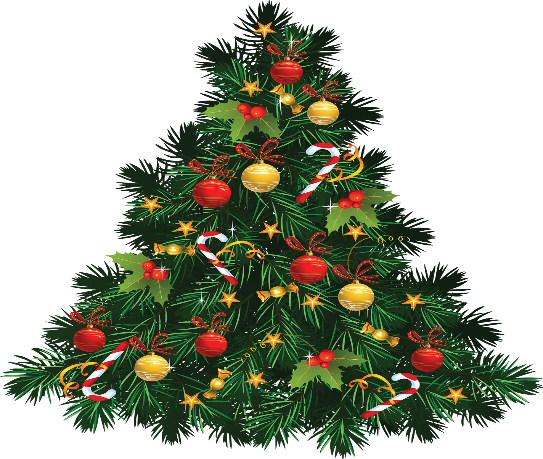 December 17Annual North Florida Friends Derby and PartyWinners will divide ½ of the entry feesLunch is pot luckChinese gift exchange $20 max optionalEntry form on flawhips.orgFor more info contact Lynda Jowers  352-562-6976Send entries to 308 SW Spirit Ave			     Fort White, FL 32038 